Приложение 2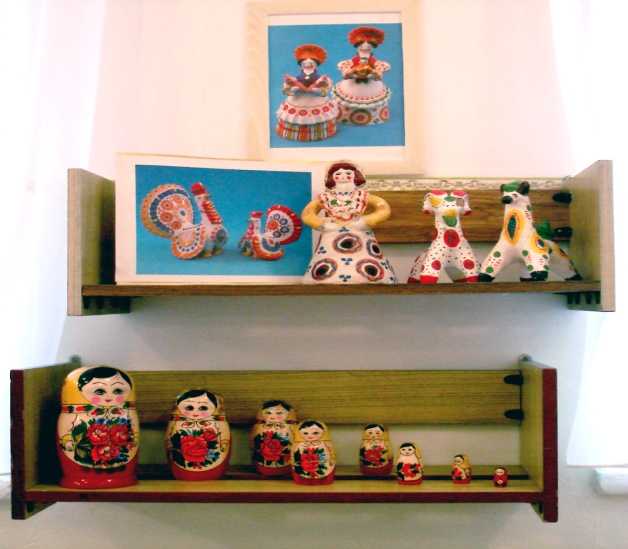 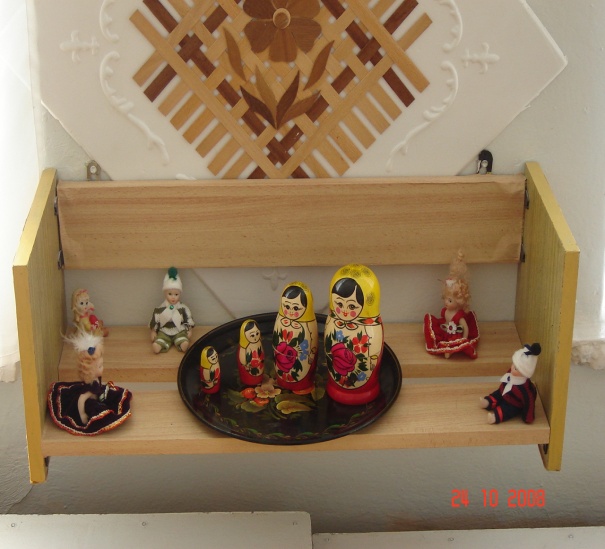 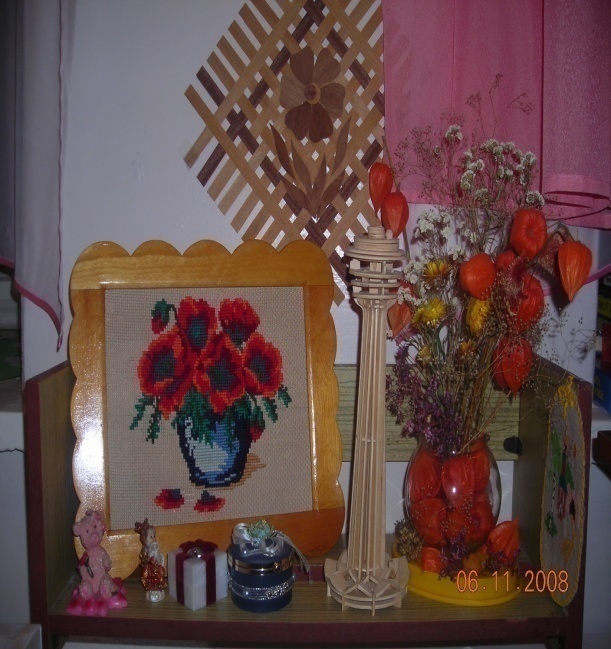           Не заметить сложно!          Работами мастеров          Восхититься можно.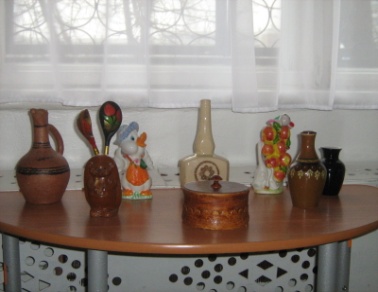 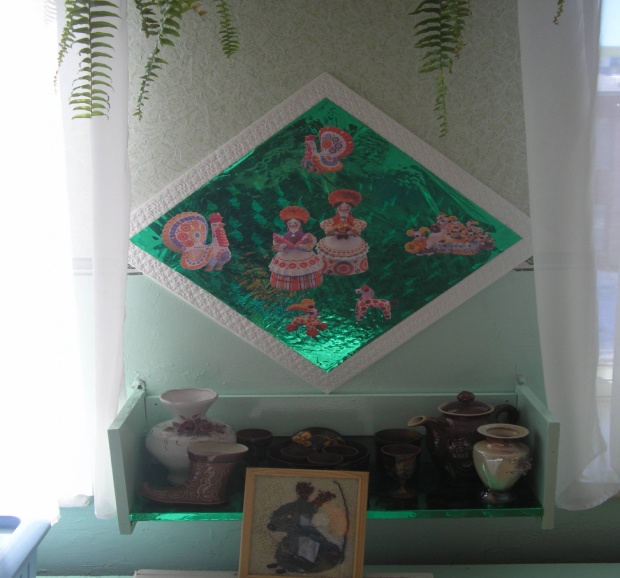 